רשימת הספרים והציוד לכיתה א' לשנה"ל תשפ"דביום הראשון -  הלימודים מסתיימים בשעה  11:45ילדים והורים שלום!ביה"ס "הדסים" מקיים את חוק "השאלת ספרי לימוד" בעלות של 280 ₪ מזה מספר שנים.לחוק זה שתי מטרות:חינוך ערכי סביבתי שנועד לחסוך ולשמר את צריכת הנייר ולעודד את מיחזור הספרים.להקל על ההורים בהתמודדות עם רכישת הספרים.לשם כך כל התלמידים חייבים להחזיר את הספרים המושאלים.יש לקיים בדיקה של הספרים המושאלים שאכן הם ראויים לשימוש:ספרים שאין כותבים בהם יש לבדוק שהם במצב תקין וראויים לשימוש (במידה וילדכם לאשמר על הספר כראוי, תידרשו לשלם עבורו, כפי שצויין בהצטרפותכם לפרוייקט).חוברות שנכתב בהן נשארות אצל התלמידים (לא מוחקים חוברות).רשימות הספרים לתשפ"ד מופיעות גם באתר ביה"ס.בהצלחה!יש לעטוף את החוברות והספרים בעטיפה שקופה עם שם הילד/ה.עברית – "צלילים מספרים", חוברות א' ב' ג'-  מ. הוכברג, מיכל דוידוביץ, ד"ר הדסה לסר כהן.מחברת חכמה צלילים מספרים. חשבון והנדסה – "כשרים והקשרים במתמטיקה", חוברות 1, 2, 3.- ד"ר דרורה ליבנה- נעמי פריסק- הוצ' כנרת.מחברת החשבון שלי א'. תיתכן רכישה של חוברת מותאמת נוספת במהלך השנה. תורה -  בראשית פירוש ועריכה ללומדים הצעירים. – ב.גלר, ח. שליטא – כנרת זמורה. (יישמר בסוף שנת הלימודים לכיתה ב' ו-ג'.)מדעים – "מסע מדע"/ חוקרים את עונות השנה – הוצאת כנרת.לא נכללים בהשאלת ספרים:  חינוך גופני -  בקבוק מים אישי, נעלי ריצה/ספורט, מכנס טרניג או טייץ ללא כפתורים ורוכסנים.                             בקיץ- כובע וקרם הגנה. תלבושת אחידה -  יש להצטייד בחולצות עם סמל ביה"ס.                           שימו לב- יש לרכוש גם חולצה בצבע לבן לטקסים וארועים.                            ניתן ללבוש סווצ'ר חלק ללא סמל ביה"ס.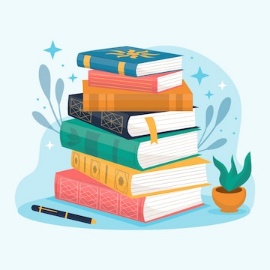 חופשה נעימהלהתראות בשנה הבאה טלי אליקים טויטו       מנהלת ביה"ס  וצוות בית הספרציוד אישי בסיסי לתלמיד/ה -  כיתות א'5 מחברות חכמות – שורות – לא מקווקו – 10 שורות.4 מחברות חלקות 40 דף.1 מחברת חכמה לכיתה א' – חשבון 1 מחברת חכמה לכיתות ב' עד ד' – חשבון 5 תיקיות שקופות דקות- בצבעים שונים. חבילת ניילוניות עם חורים לתיוק. צבעי עיפרון, צבעי פנדה, לורדים, דבק סטיק, מספריים, סט מרקרים.2 תיקיות שקופות קשיחות עם סגירה. (תיקיית קשר+תיקיית סיפור שבועי)לוח מחיק A4 + מחק ללוח + חב' טושים מחיקים.ציוד יומיומי בקלמר: 4 עפרונות מחודדים, מחדד, מחק, דבק סטיק, מספריים,סרגל קטן, צבעי עפרון. ביום הראשון ללימודים:נא להביא:  חוברת צלילים מספרים א'.מחברת חלקה.מחברת שורות חכמה.ספר חשבון 1.מחברת חשבון.תקייה קשיחה עם סגירה- תשמש כתקיית קשר.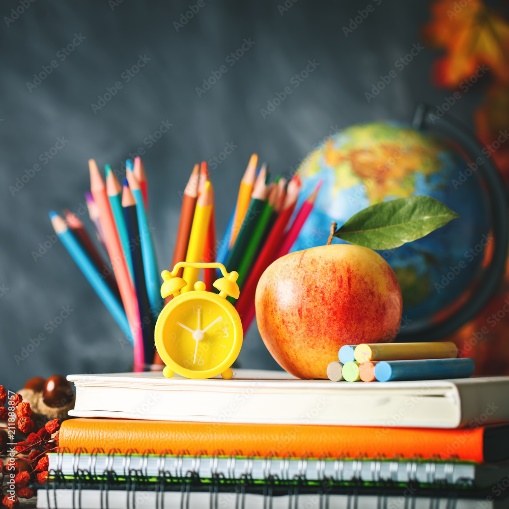 